Skip to content image0.jpegDownloadimage0.jpegDownloadimage0.jpegDownload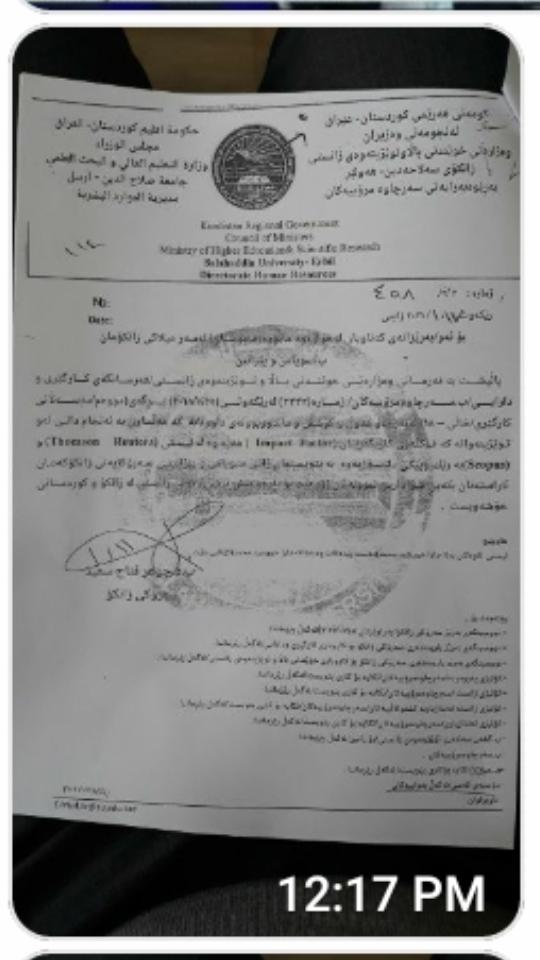 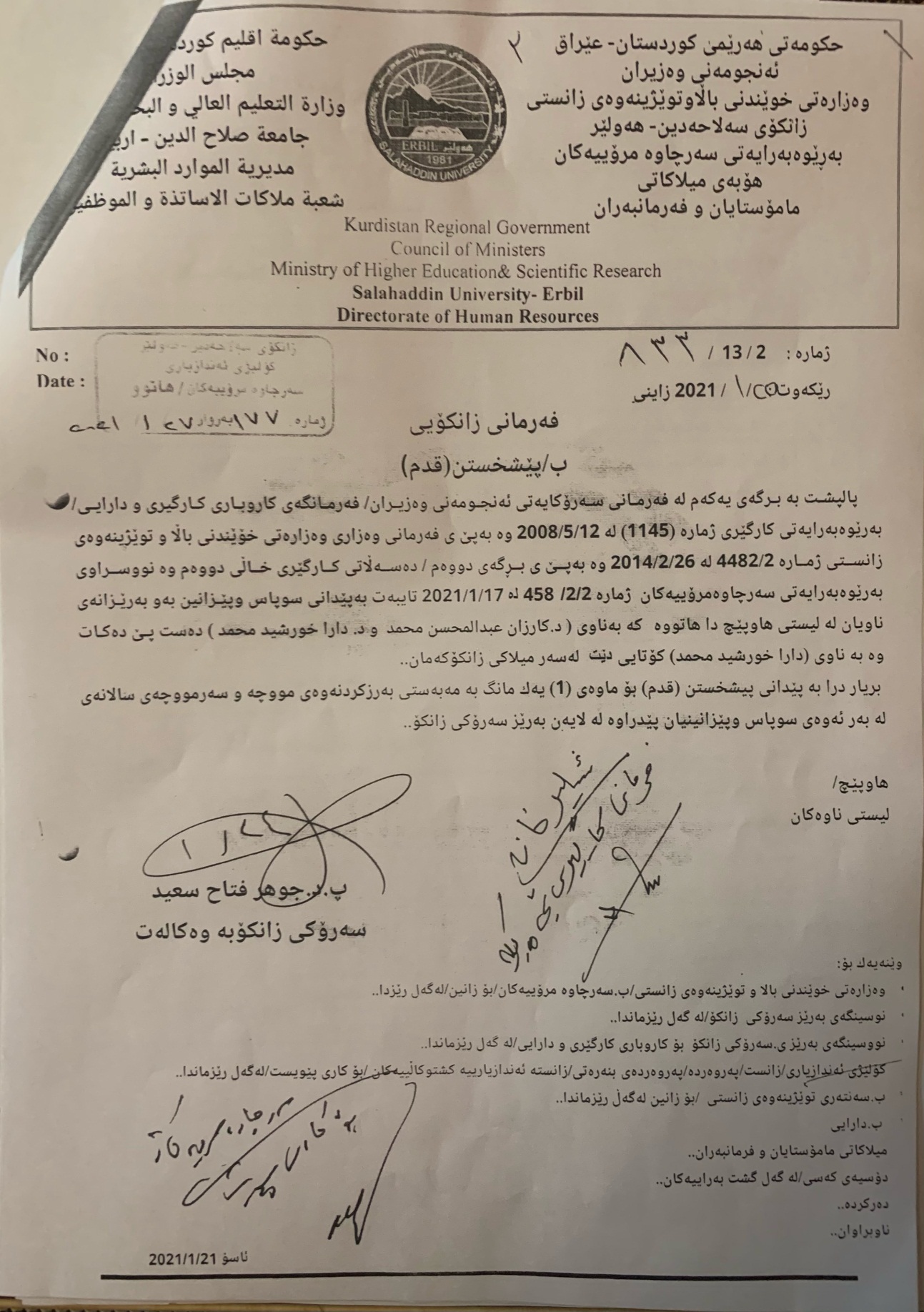 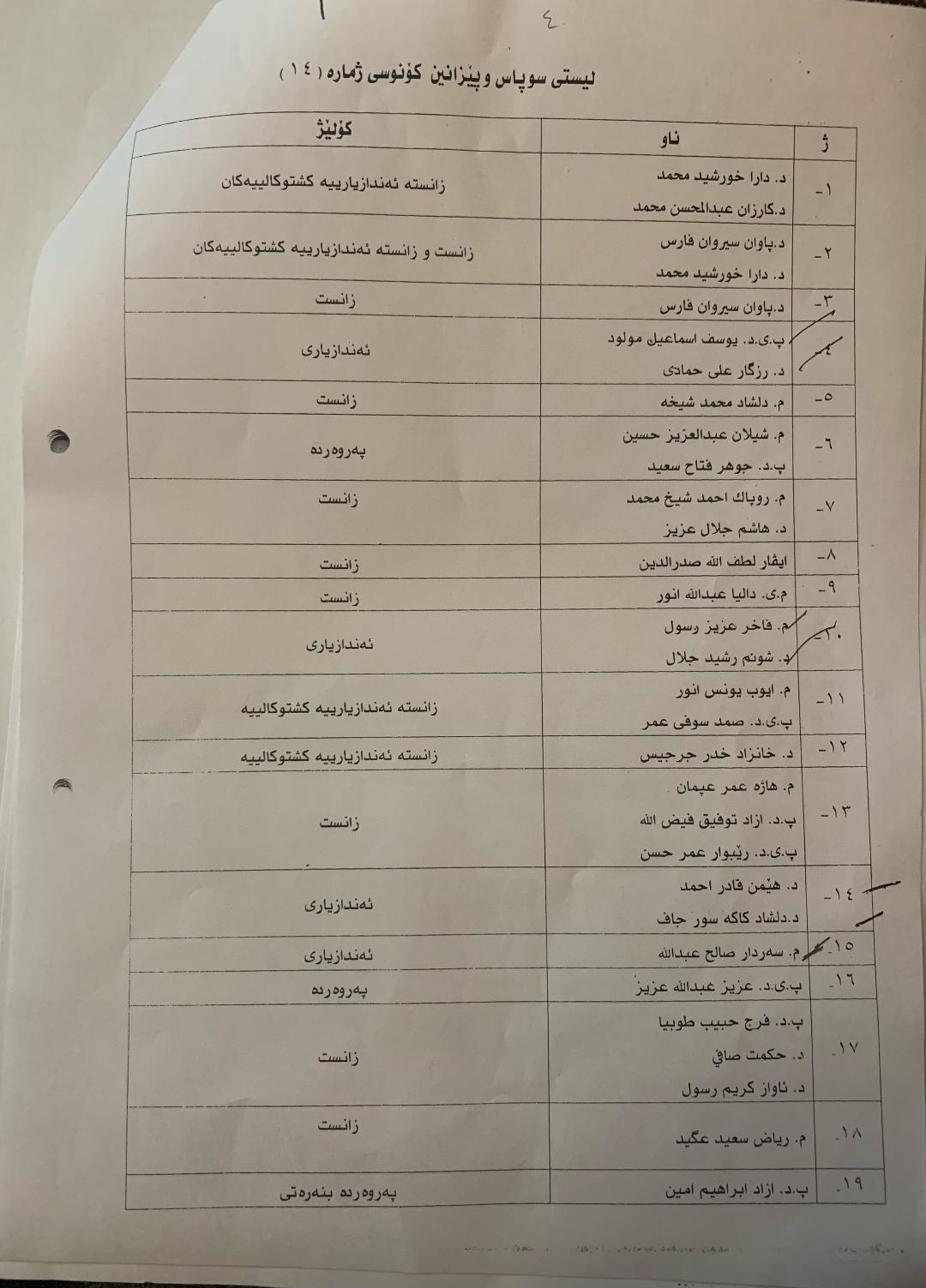 